THE MINISTRY FOR DEVELOPMENT OF INFORMATION TECHNOLOGIES AND COMMUNICATIONS OF THE REPUBLIC OF UZBEKISTANTASHKENT UNIVERSITY OF INFORMATION TECHNOLOGIES NAMED AFTER MUHAMMAD AL-KHWARIZMI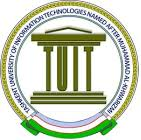 “APPROVED”Tashkent university of information technologies named after Muhammad al-Khwarizmi“____________________________”head of department__________________________“___” _____________202__ yearSYLLABUSin course “Technologies of intellectual control of moving objects” for all specialties of master's degreesName of the courseTechnologies of intellectual control of moving objectsECTS credits4 Credits (30 hours of Lecture + 15 hours of Practice & 75 hours Self-study)ObjectivesThis course familiarizes students with the intelligent techniques and their applications in transportation systems. Within the module students will be introduced to some of the basic concepts of Intelligent Transport Systems in road and railway transportation as well as in supply chain networks. The course will enable students to understand the potential of key technologies (information and communication technologies) in the acquisition, collection, processing and transfer of data for transport process management purposes. Students will be familiarized with different approaches within ITS architectures as well as with the functional structure and the needs of transport process users (ITS services), the logical and physical structure of ITS. Examples of ITS applications in road transport, railway transport and in the supply chain will be presented. Students will be familiarized with tools for planning ITS architecture.  Overall, the lecture provides to students a solid background in the ITS architecture planning. The backgrounds gained by students are further applied in real-world scenarios selected in the road and railway transportation as well as in supply chain networks.Learning outcomesThe general expectation regarding the knowledge to be provided/acquired is as follows:To explain the need for intelligent techniques in transport systemsTo identify the basic design problems of Intelligent Transport SystemsMastering the tools/instruments for planning the ITS architecture, taking into account the needs of transport process users and the services that can be provided to them (Tutorials/exercises - ITS architecture creating with the FRAME Architecture tools)To familiarise students with the basic principles of using ICT technology and the possibilities of using technology in ITS services.To familiarize students with the possibilities and methods of acquisition and processing data from sensors.To familiarize students with the structures of databases in Traffic Management Centres/Train Operation Management Centres and for what purpose are used data from sensors on the road and data from connected vehicle positioning and vehicle identification systems.ContentsGeneral introductionImportance of Intelligent Transportation Systems in road and railway transportation as well as in supply chain networksDefinition of some important keywords and their illustration through concrete examples: Intelligent Transportation Systems, Traffic Sensors Technologies, Data Acquisition and Processing, ITS Architectures & Services,  Information and Communication Technologies, V2V, V2I, V2XThe historical context of ITS from both public policy and market economic perspectivesBenefits of ITSSensors technologies and Data Requirements for ITSApplications of Sensor Data to Traffic Management – examples of strategies and algorithmsTraffic signal parameters Incident detectionRamp meteringSpeed managementCoordinated operation of motorways and alternative roads (including Advanced Traveller Information Systems)Traffic data collectionUsing sensor data to characterize, detect, and analyze sensor failure modesDetection of priority vehiclesOverheight and Weigh-in-Motion sensorsWeather and surface condition sensorsVehicle-Mounted Sensors that Enhance Safe OperationMeasures of data uniformityStatistical Measures of DataUse of data to supply transport modelsTraffic Flow Sensor TechnologiesVideo Image ProcessorMicrowave RadarLaser Radar SensorsInfrared SensorsUltrasonic Sensors Passive Acoustic Array SensorsInductive Loop DetectorsMagnetic SensorsTraffic Flow Data from Automatic Vehicle Identification TranspondersTraffic Flow Data from Mobile DevicesSensor CombinationsSensors in railway transportationSignal Sensing Technologies of Traction System SensorsSensor Data Acquisition and ProcessingSensor Fault DiagnosisIntelligent Sensor TechnologyInformation and Communication Technologies in ITS and system fundamentalsImportance of communication and computer technology in the ITSTransponders and Communication systemsInformation Management, Traffic Management Centers (TMC), Train Operation Management CentresIT networks: transmitters, receivers, transmission media. Data transmission protocols.Local and Wide Area Networks, LAN, WAN. Rules of network connection.Wireless systems, e.g. GSM, GSM-R, VSAT, WiFi, GPRS. Wireless sensor networks WSN. Standardization.Elements of Positioning, Vehicle Location and Route Navigation and Guidance conceptsAutomatic Vehicle Location (AVL)Automatic Vehicle Identification (AVI)Geographic Information Systems fundamentals and applicationsData collection, data storage, data bases in ITSVideo data collection and analisisConnected Vehicle TechnologyData Fusion at the Traffic Management CentresDefinition of Data FusionProcessing levels and methodsData Fusion ArchitecturesIntelligent systems Expert systems, Bayesian InferenceDempster-Shafer InferenceVoting Fusionfuzzy logic systems,artificial neural networks,evolutionary computations,multi-agent systems ITS Architectures & Services ITS user services and applicationsTravel and traffic managementPublic transportation operationsElectronic paymentCommercial Vehicle operations and ITS services in supply chain networksAdvanced vehicle control and safety systemsEmergency managementInformation managementAutomatic Train Control (ATC)Rail Traffic Management Systems and Train Control Systems (e.g. ERTMS, ETCS)Maintenance and construction managementITS ArchitectureNational ITS architectureUser services and their requirementsLogical architecture Physical architectureMarket packagesRailway Intelligent Transportation System architectureITS PlanningPlanning integrated ITS using ITS ArchitectureTransportation planning and ITSIntegrating ITS into Transportation planningTeaching methodLectures, Case studies, Tutorials/exercises, ITS architecture creating with the FRAME Architecture tools.The slides are available for the whole lecture. These slides are must be provided to students (or must be uploaded in the MOODLE system). The full content of each slide is systematically explained by the Lecturer. Additional examples which are not included in slides will be proposed by the Lecturer to allow good understanding of the information provided.  The slides contain exercises with solutions for the good understanding of the content of each chapter. These solutions are systematically explained (during the lecture) by the Lecturer.The Slides contain exercises without solutions to be solved by students during the lecture (this is part of oral exam). The students are fully assisted by the Lecturer in order to obtain correct/exact solutions to the proposed exercises. This will help to check whether the students have understood the chapters or not. Several exercises will be proposed by the Lecturer to be solved by students as projects. This will help to test the self-learning potential of students.Assessment methodMid-term and final oral and/or written examination, exercises from case studies.Textbooks - Publications - SoftwareTextbooksLawrence A. Klein, Sensor technologies and Data requirements for ITS. Boston : Artech House, ©2001.  Artech House ITS library. ISBN:	158053077X 9781580530774Thill Jean-Claude, Geographical Information Systems in Transportation Research, Pergamon, 2000.J.M. Sussman, Perspectives on Intelligent Transportation Systems (ITS), Springer, 2005M.A. Chowdhury and A. Sadek, Fundamentals of Intelligent Transportation Systems Planning, Artech House, 2003ITS Hand Book 2000: Recommendations for World Road Association (PIARC) by Kan Paul Chen, John MilesSelected relevant PublicationsGuerrero-Ibáñez J, Zeadally S, Contreras-Castillo J. Sensor Technologies for Intelligent Transportation Systems. Sensors (Basel, Switzerland). 2018;18(4):1212. doi:10.3390/s18041212.Feng J, Xu J, Liao W, Liu Y. Review on the Traction System Sensor Technology of a Rail Transit Train. Sensors (Basel). 2017;17(6):1356. Published 2017 Jun 11. doi:10.3390/s17061356Li P., Jia L.-M., Nie A.-X. (2003). Study on railway intelligent transportation system architecture    IEEE Conference on Intelligent Transportation Systems, Proceedings, ITSC,  2 , art. no. 1252729 , pp. 1478-1481.E. Bekiaris and Y.J. Nakanishi, Economic Impacts of Intelligent Transportation Systems: Innovations and Case Studies, Elsevier/JAI, 2004F. Van Quickenborne, F. De Greve, F. De Turck, I. Moerman, and P. Demeester, Management of aggregation networks for broadband Internet access in fast moving trains. BERLIN: SPRINGER-VERLAG BERLIN, 2005, pp. 273-283.J. G. Andrews, A. Ghosh, and R. Muhamed, Fundamentals of WiMAX: Understanding Broadband Wireless Networking Prentice Hall, 2007.Wireless Technologies in Intelligent Transportation Systems (Transportation Issues, Policies and R & D), Ming-Tuo Zhou, Yan Zhang, Laurence T. Yang, Nova Science Publishers, 2010http://frame-online.eu/ https://www.its.dot.gov/research_archives/arch/architecture_plan.htmJournalsIEEE TRANSACTIONS ON INTELLIGENT TRANSPORTATION SYSTEMS, IEEETRANPORTATION RESEARCH, PART C: EMERGING TECHNOLOGIES, PERGAMON-ELSEVIER SCIENCE LTDJOURNAL OF INTELLIGENT TRANSPORTATION SYSTEMS, TAYLOR & FRANCIS INCINTERNATIONAL JOURNAL OF VEHICLE INFORMATION AND COMMUNICATION SYSTEMS, INDERSCIENCE ENTERPRISESIEEE TRANSACTIONS ON VEHICULAR TECHNOLOGY, IEEESoftware* FRAME Architecture Planning Tools:Browsing took and Selection tool. http://frame-online.eu/ 